2N ISDN BRI Lite 5022132E (zöld) installációs leírásAlapbeállítási paraméterek (Ethernet interface)IP address:	192.168.1.2IPmask:	255.255.255.0User name:	AdminPassword:	2nIP cím módosítás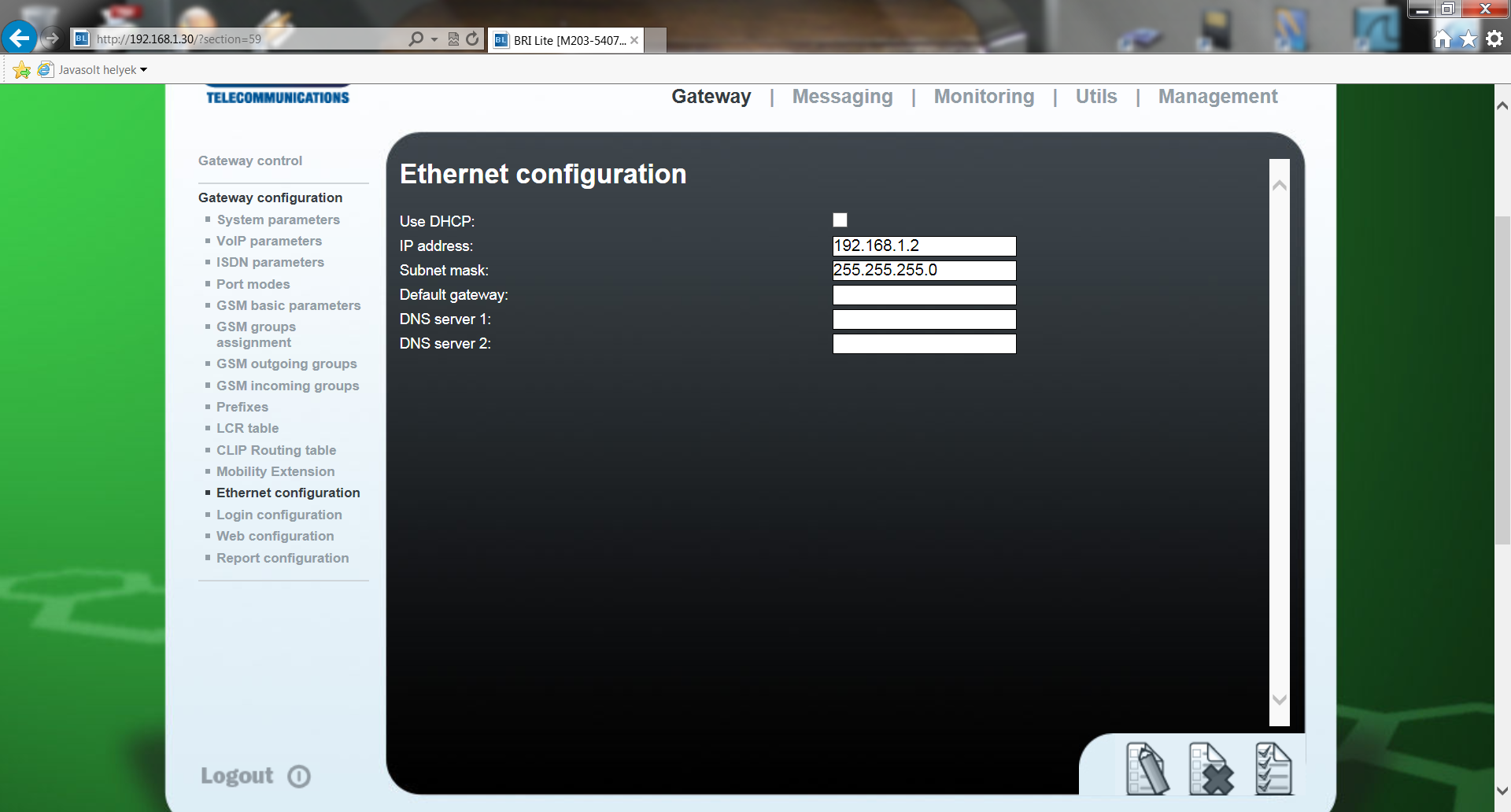 Port mód beállítása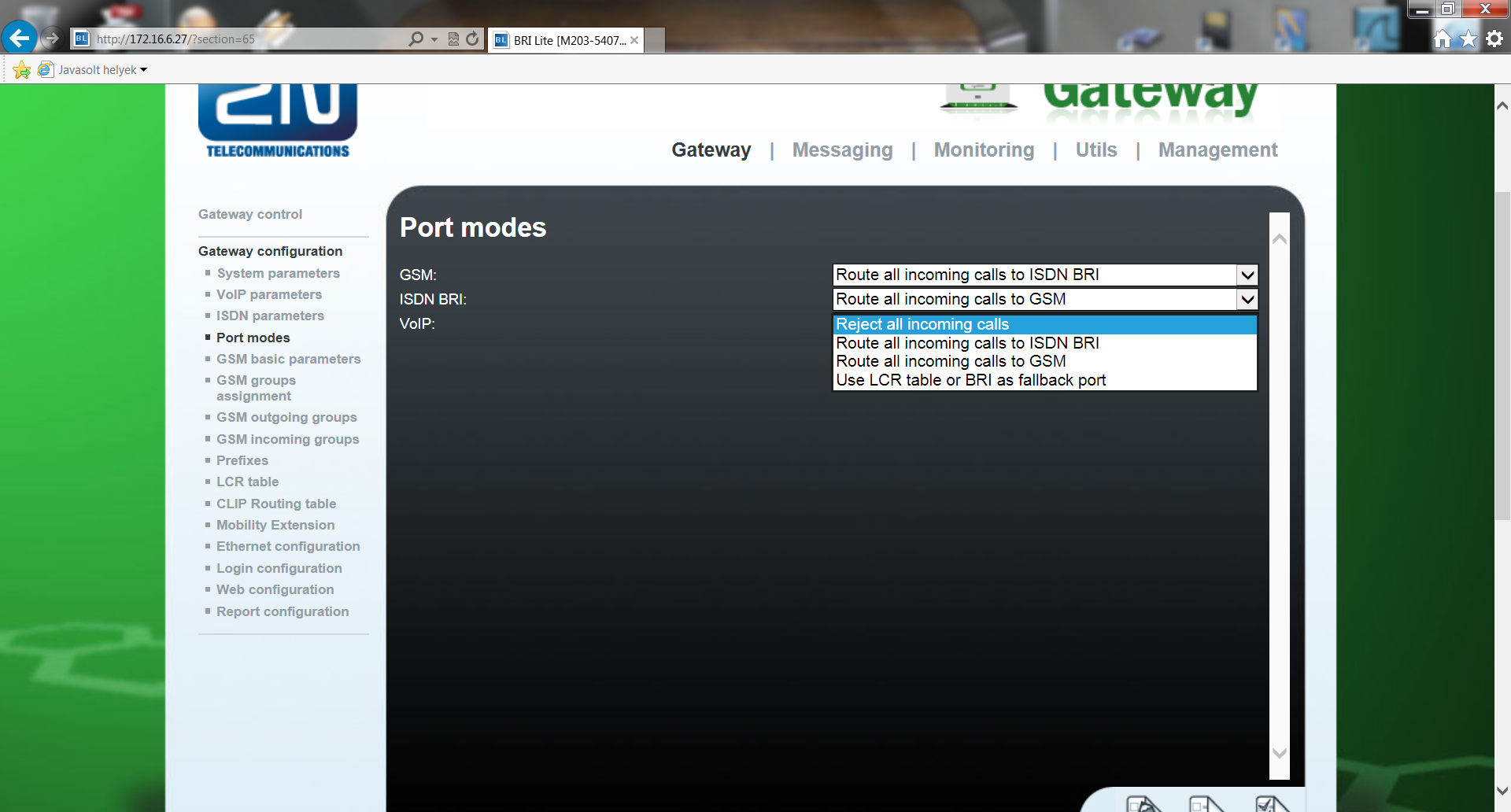 Kimenő hívás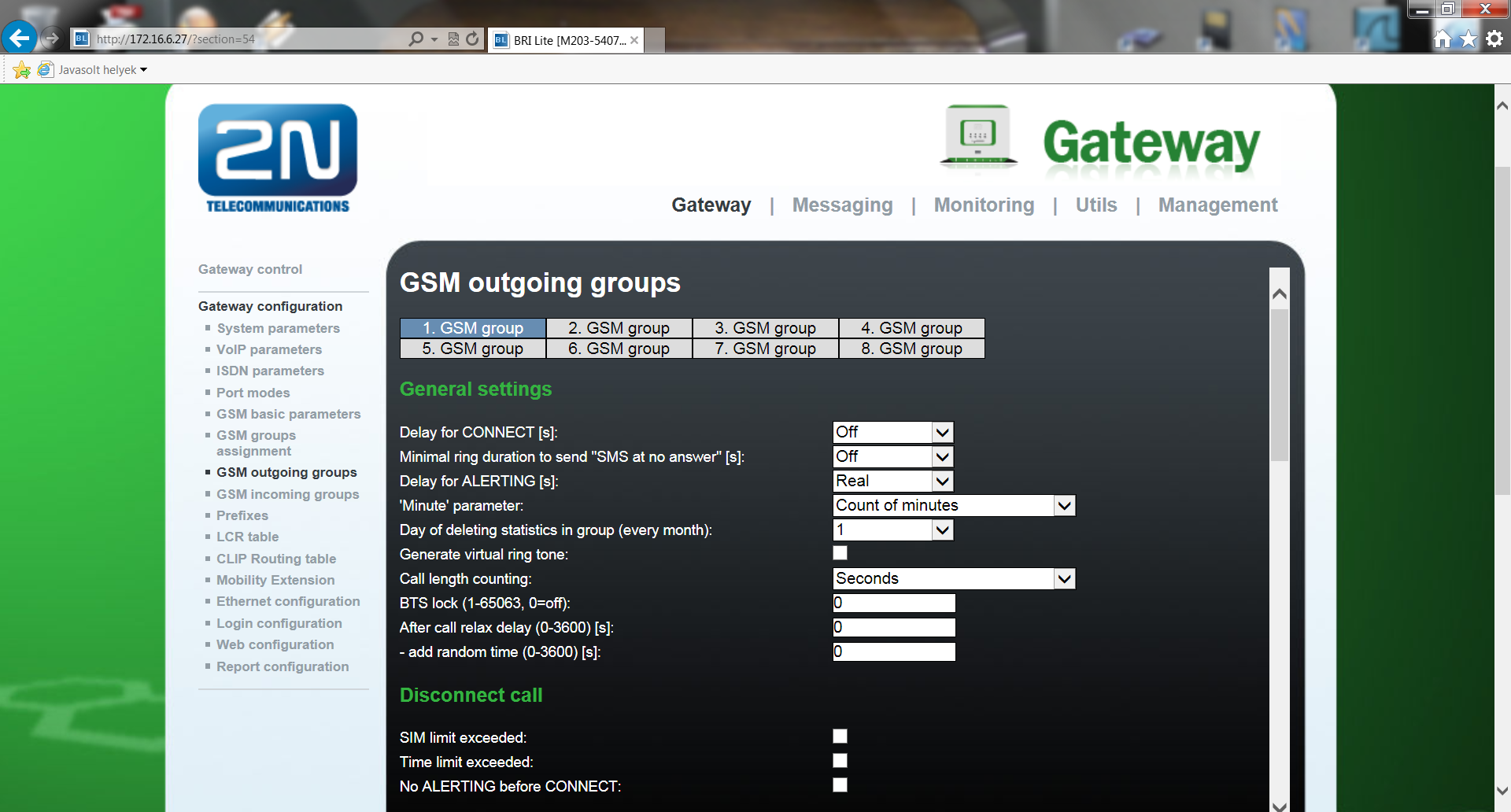 Prefixek megadása a kimenő hívásokhoz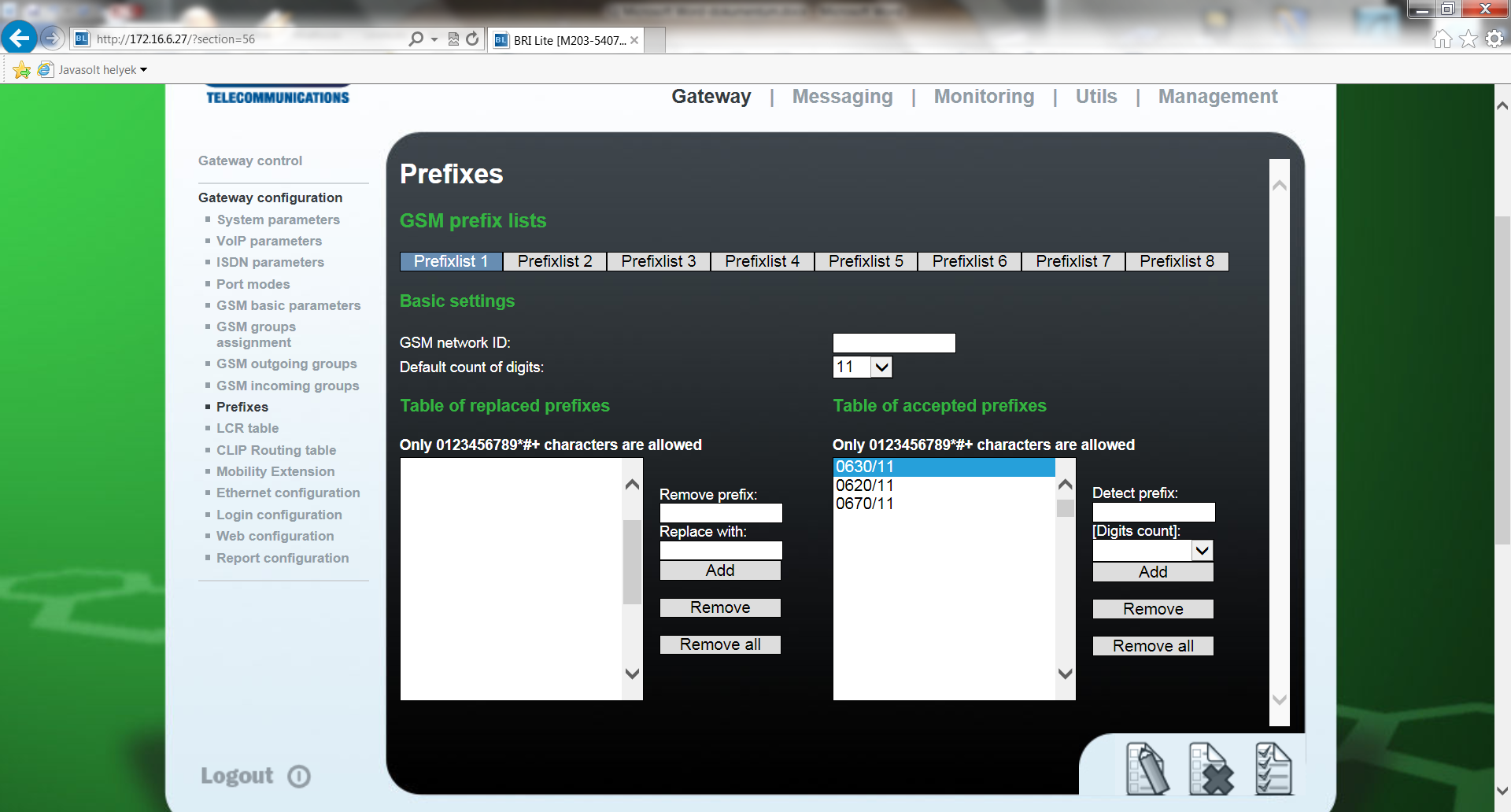 Bejövő hívások (Generális beállítások)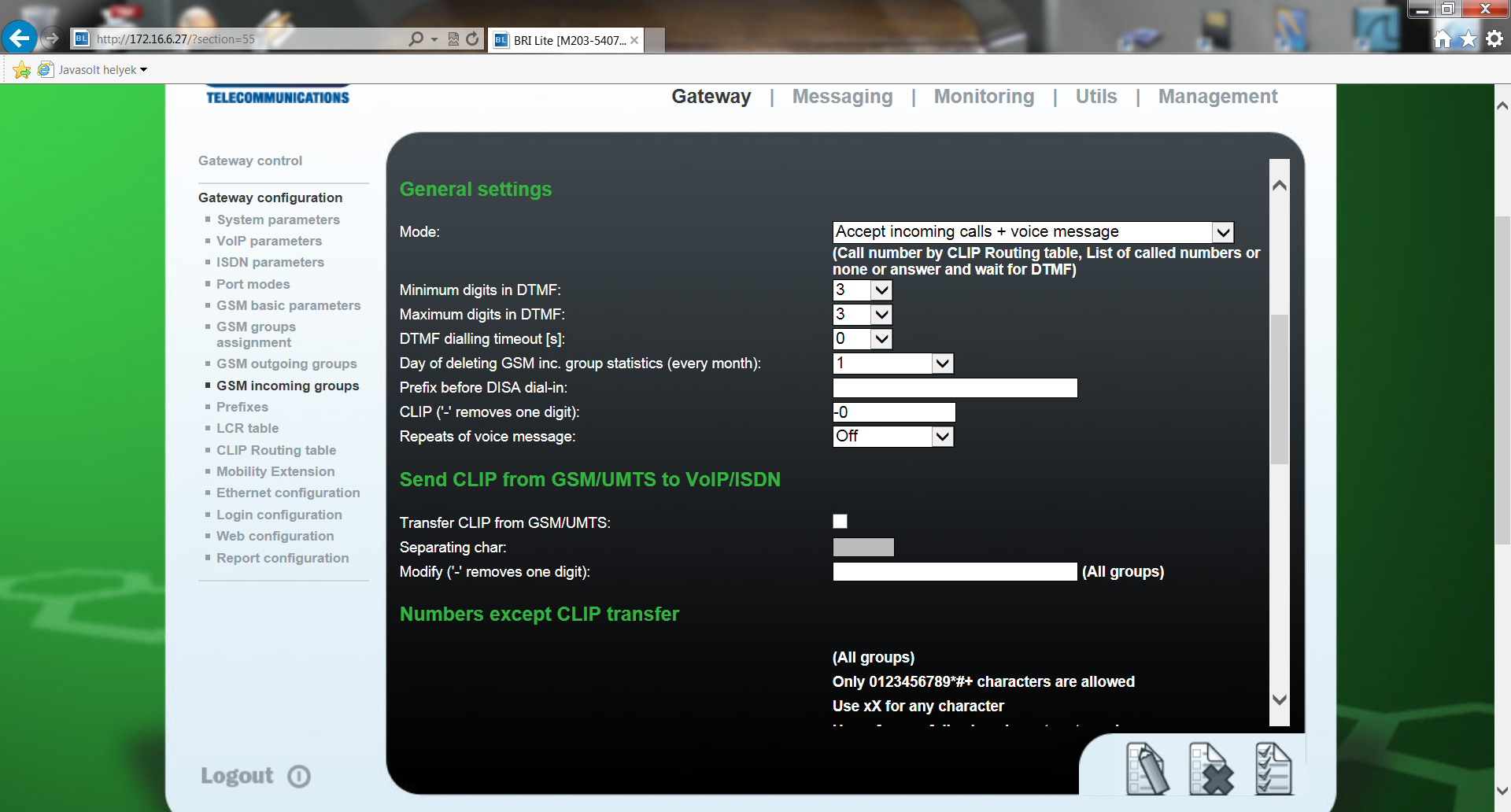 Bejövő hívások (A PBX irányába küldendő CLIP szám(ok) felvétele„List of called numbers”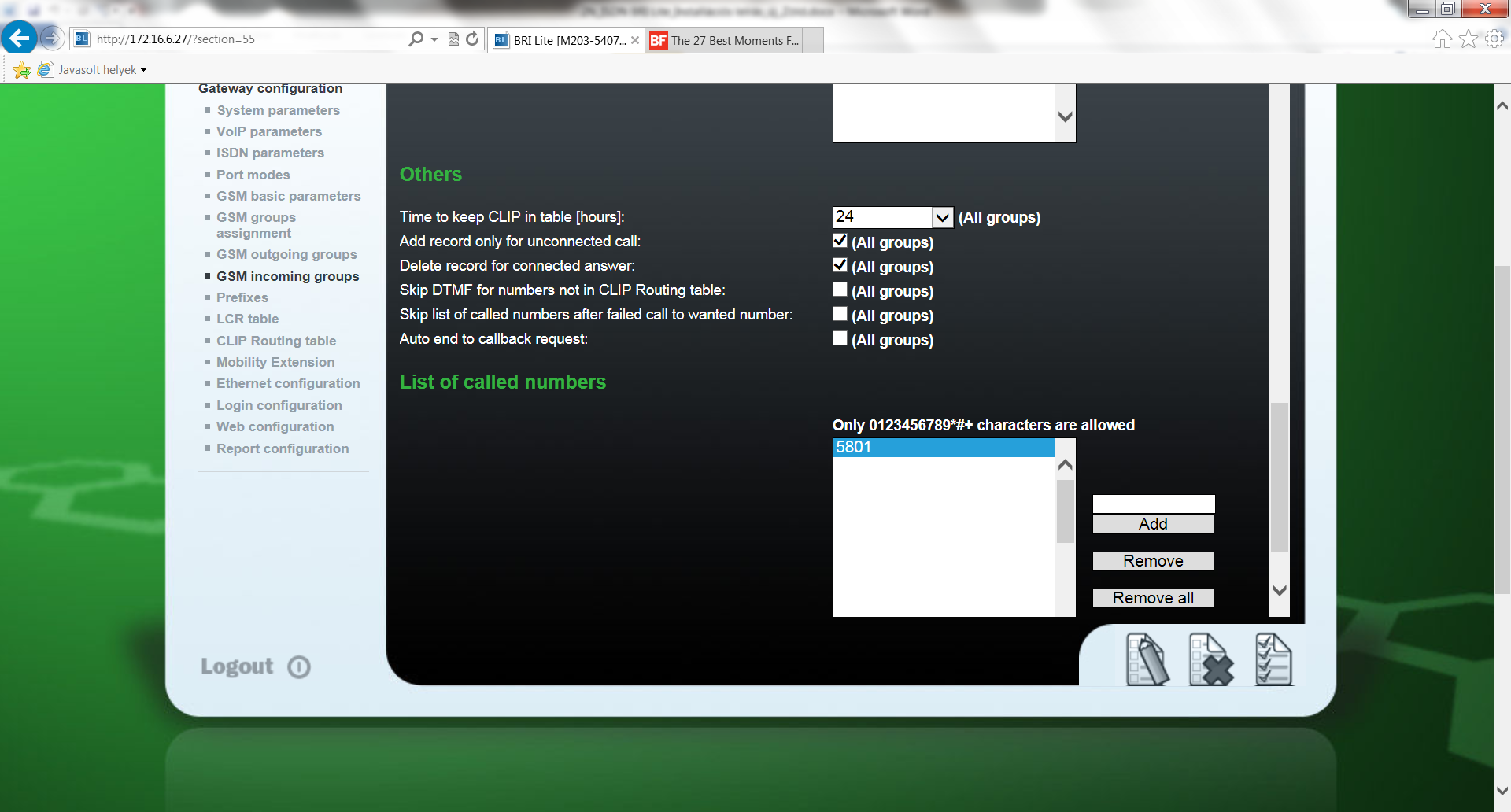 Auto CLIP Routing beállításaOthers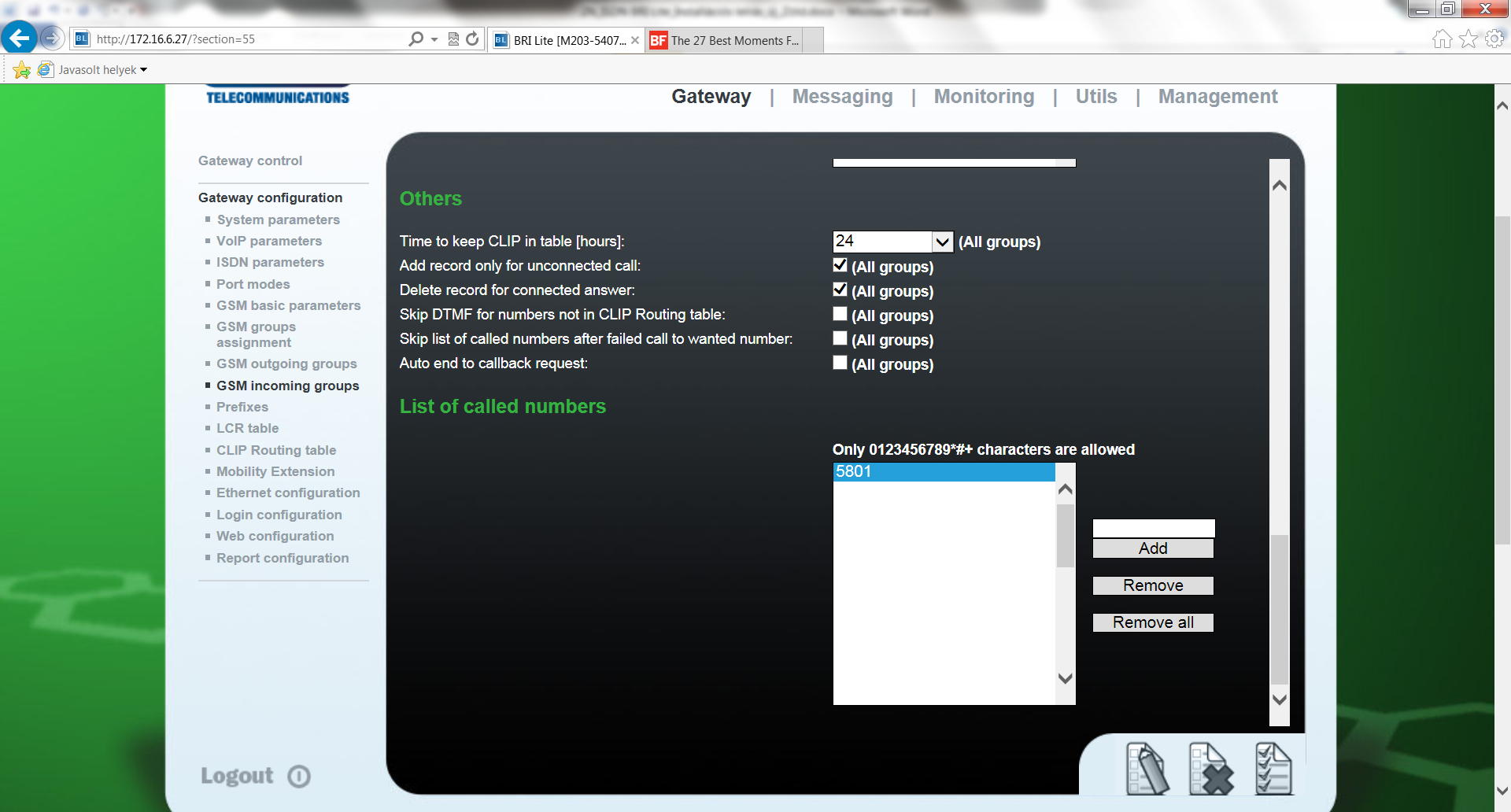 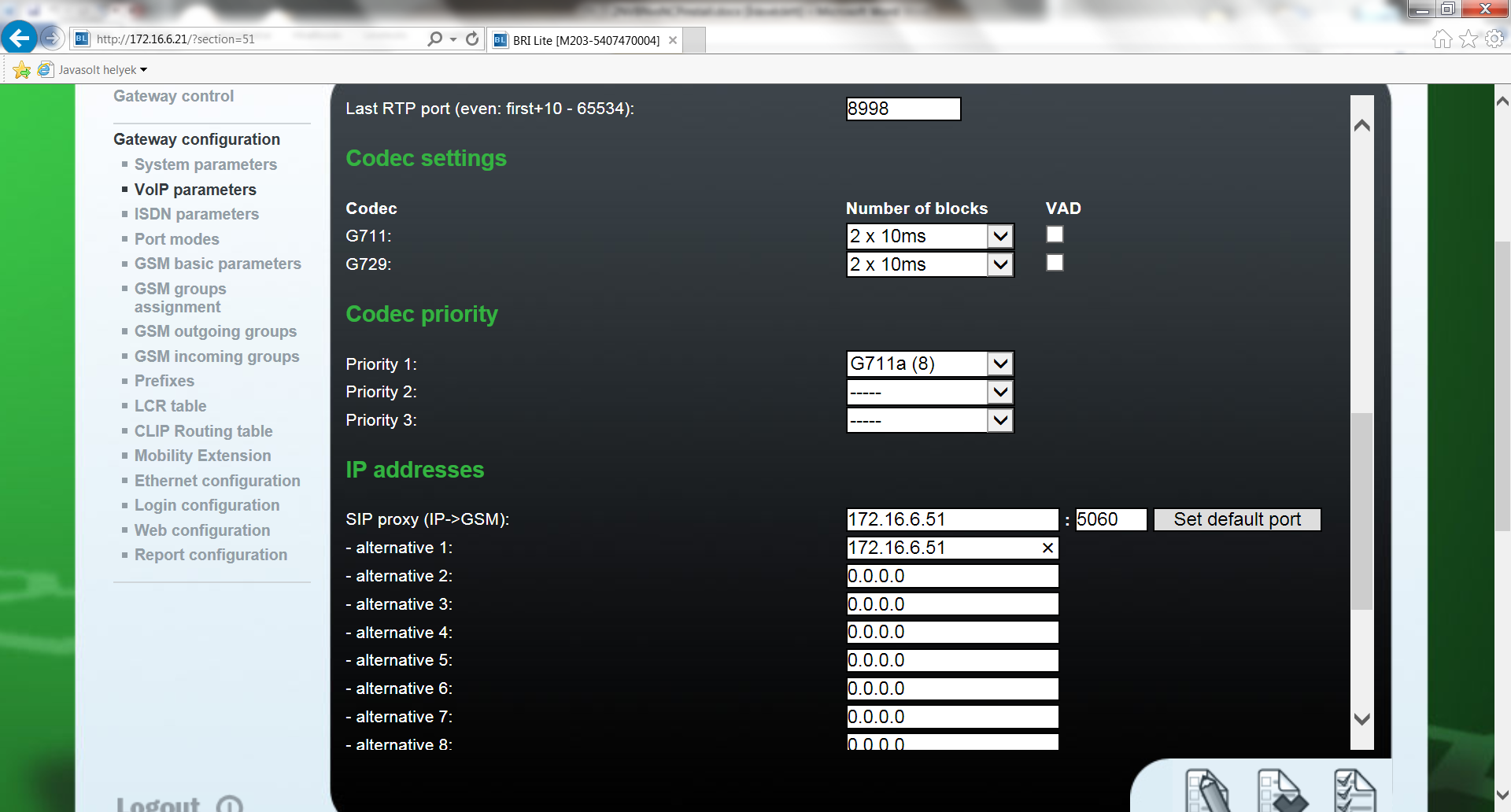 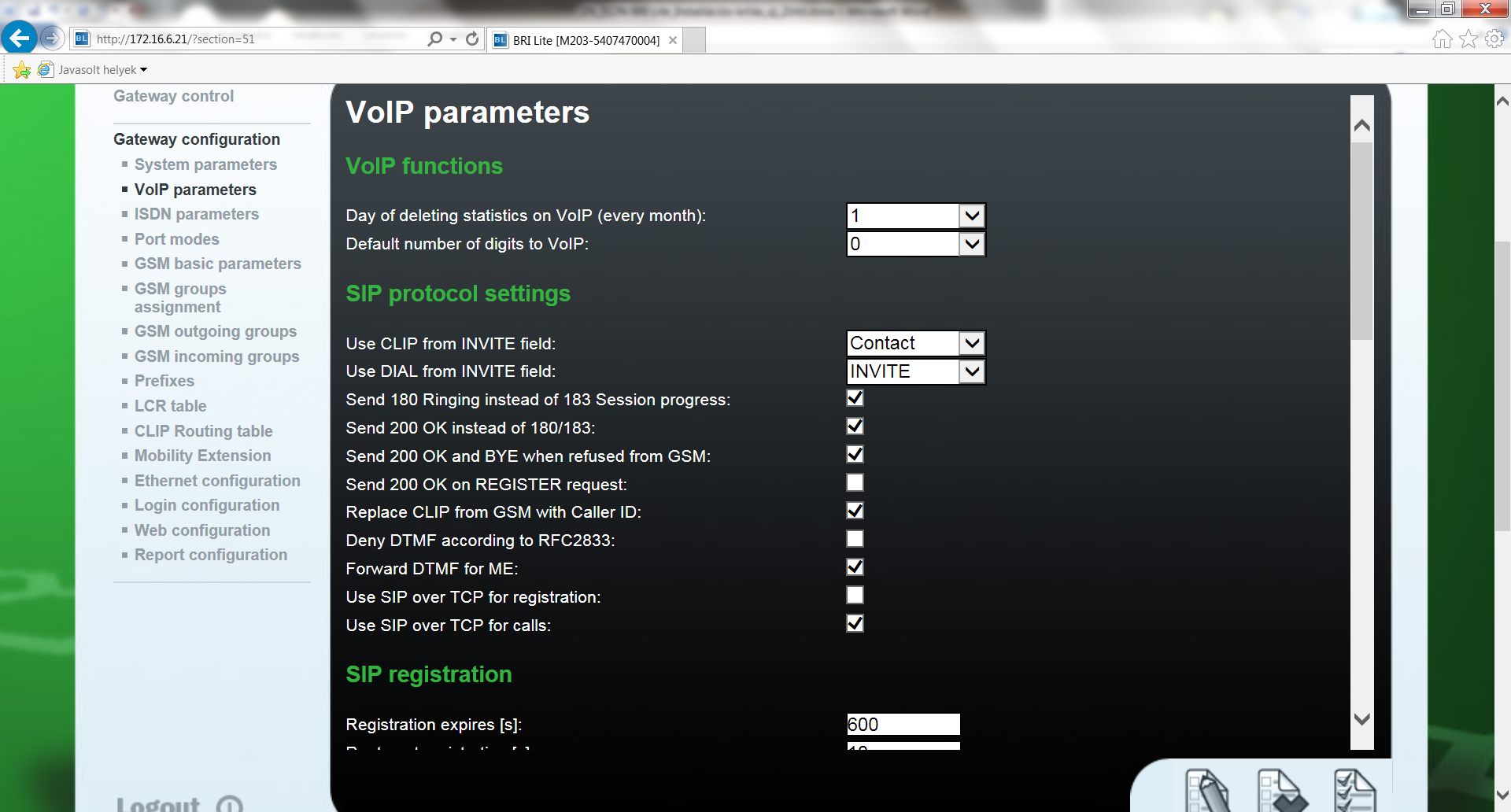 